«Утверждаю»                                                                                                                                                                                         «_01» сентября 2021 года                                                     Директор  школы :                                                                                                       _____________ Р.Е. Нарудьян Мелихова Наталья Александровнаучитель начальных классов Рабочая программапо родной литературе на русском языкена 2021 - 2022 учебный год4 класс(1 час в неделю, 34  ч.)г. Майкоп2021 г.Планируемые результаты освоения учебного предмета, курсаЛичностные результаты 1. Формирование этнической и общероссийской гражданской идентичности, чувства  гордости за свою малую и большую Родину (Я –  россиянин, я  – гражданин Российской Федерации). 2.  Формирование  средствами  литературных  произведений  целостного взгляда на мир в единстве и разнообразии природы, народов, культур и религий. 3. Формирование  этических  чувств  (доброжелательность,  отзывчивость, понимание чувств  других людей и сопереживания им). 4. Воспитание художественно-эстетического вкуса, эстетических ценностей и  чувств  на  основе  опыта  слушания  и  чтения  произведений  русской литературы. 5. Принятие и  освоение социальной  роли обучающегося, развитие  мотивов учебной деятельности и формирование личностного смысла учения. 6. Развитие самостоятельности и личной ответственности за свои поступки на основе представлений о нравственных нормах общения. 7. Развитие навыков сотрудничества со взрослыми и сверстниками в разных социальных  ситуациях,  умения  избегать  конфликтов  и  находить  выходы  из спорных  ситуаций,  умения  сравнивать  поступки  героев  литературных   произведений со своими собственными поступками, осмысливать поступки            героев. Выпускник получит возможность для формирования: внутренней позиции обучающегося на уровне положительного отношения к образовательной  организации,  понимания  необходимости  учения,  выраженного  в преобладании  учебно-познавательных  мотивов  и  предпочтении  социального способа оценки знаний; выраженной устойчивой учебно-познавательной мотивации учения; компетентности в реализации основ гражданской идентичности в поступках и деятельности; осознанных  устойчивых  эстетических  предпочтений  и  ориентации  на искусство как значимую сферу человеческой жизни;эмпатии как осознанного понимания чувств других людей и сопереживания им,  выражающихся  в  поступках,  направленных  на  помощь  и  обеспечение благополучия. Метапредметные результаты 1. Овладение способностью принимать и  сохранять цели  и задачи  учебной деятельности, поиска средств её осуществления. 2.  Освоение  способами  решения  проблем  творческого  и  поискового характера. 3. Формирование умения планировать, контролировать и оценивать учебные действия  в  соответствии  с  поставленной  задачей  и  условиями  её  реализации; определять наиболее эффективные способы достижения результата. 4.  Овладение  логическими  действиями  сравнения,  анализа,  синтеза, обобщения,  классификации,  установление  аналогий  и  причинно-следственных связей, построение рассуждений.  5.  Овладение  навыками  смыслового  чтения  текстов  различных  видов  и жанров  в  соответствии  с  целями  и  задачами;  осознанное  построение  речевого высказывания  в  соответствии  с  задачами  коммуникации  и  составление  текстов  в устной и письменной формах. 6.  Использование  различных  способов  поиска  учебной  информации  в справочниках,  словарях,  энциклопедиях  и  интерпретации  информации  в соответствии коммуникативными и познавательными задачами. 7. Умение слушать собеседника и вести диалог, признавать различные точки зрения и право каждого иметь и излагать своё мнение. 8.  Умение  договариваться  о  распределении  ролей  в  совместной деятельности, осуществлять взаимный контроль в совместной деятельности, общей цели  и  путей  её  достижения,  осмысливать  собственное  поведение  и  поведение окружающих. 9.  Готовность  конструктивно  разрешать  конфликты  посредством  учёта интересов сторон и сотрудничества. Выпускник получит возможность для формирования: в сотрудничестве с учителем ставить новые учебные задачи; преобразовывать практическую задачу в познавательную; самостоятельно  учитывать  выделенные  учителем  ориентиры  действия  в новом учебном материале; осуществлять  расширенный  поиск  информации  с  использованием  ресурсов библиотек и Интернета; записывать,  фиксировать  информацию  об  окружающем  мире  с  помощью инструментов ИКТ; понимать относительность мнений и подходов к решению проблемы; учитывать  и  координировать  в  сотрудничестве  позиции  других  людей, отличные от собственной; учитывать разные мнения и интересы и обосновывать собственную позицию; аргументировать свою позицию и координировать ее с позициями партнеров в сотрудничестве при выработке общего решения в совместной деятельности; адекватно  использовать  речевые  средства  для  эффективного  решения разнообразных коммуникативных задач.Предметные результаты освоения программы начального общего образования по родной литературе (русской) должны отражать: понимание литературы как явления национальной и мировой культуры, средства сохранения и передачи нравственных ценностей и традиций; осознание значимости чтения для личного развития; формирование представлений о мире, российской истории и культуре, первоначальных этических представлений, понятий о добре и зле, нравственности; формирование потребности в систематическом чтении и успешности обучения по всем учебным предметам;понимание роли чтения, достижение необходимого для продолжения образования уровня читательской компетентности, общего речевого развития, т. е. овладение техникой чтения вслух и про себя, элементарными приёмами интерпретации, анализа и преобразования художественных, научно-популярных и учебных текстов с использованием элементарных литературоведческих понятий; умение самостоятельно выбирать интересующую литературу; пользоваться справочными источниками для понимания и получения дополнительной информации».Достижение вышеперечисленных результатов освоения образовательной программы характеризуется сформированностью у выпускника начальной школы умения учиться — овладение им универсальными учебными действиями (УУД), которые необходимы для постановки и решения любой учебной задачи.Содержание тем учебного курсаВиды речевой и читательской деятельностиАудирование (слушание). Слушание литературного текста, восприятие на слух звучащей речи собеседника, ответы на вопросы по содержанию. Определение последовательности событий слушаемого текста, понимание сути услышанного.Чтение. Чтение вслух. Соблюдение орфоэпических и интонационных норм. Понимание смысловых особенностей по виду и типу текстов, передача их с помощью интонирования. Пути и возможности ознакомления с произведением. Чтение литературных произведений, соответствующих возрастным и психологическим особенностям по жанру. Чтение про себя. Осознание смысла произведения при чтении про себя (доступных по объему и жанру произведений). Определение вида чтения (изучающее, ознакомительное, просмотровое, выборочное). Умение находить в тексте необходимую информацию.Читательская деятельность. Данная деятельность включает в себя следующие содержательные линии: осознанное и беглое чтение, умение анализировать  прочитанный текст, умение воспринимать изобразительно-выразительные средства языка художественного произведения; понимание авторской позиции в художественных произведениях; выделение главной мысли, идеи автора; оценивание поведения героя произведения; пересказ содержания текста, прикладное использование книги как источника информации.Выбор книги для чтения. Курс способствует установлению устойчивого интереса к самостоятельному чтению книг. Формирование мотивированного выбора книг, с учетом доступности для восприятия детьми, соответствия возрасту и тематическим интересам.Русское устное народное творчество (сказка, поговорка, пословица, загадка, считалка). Особенности малых жанров фольклора. Поэтические и прозаические произведения. Жанровые особенности сказок, рассказов, поговорок, пословиц. Ознакомление с окружающей средой по научно-популярным произведениям. Исторические, приключенческие, сатирические произведения.Работа с разными видами (художественные, учебные, научно-популярные произведения) текста. Их сравнение и анализ. Определение целей создания этих видов текста. Умение отличать текст от набора предложений. Прогнозирование содержания книги по ее названию и оформлению.Определение темы, главной мысли, структуры; деление текста на смысловые части, их озаглавливание. Умение работать с разными видами информации.Участие в коллективном обсуждении: умение отвечать на вопросы, выступать по теме, слушать выступления товарищей, дополнять ответы по ходу беседы. Привлечение справочных и иллюстративно-изобразительных материалов.Говорение. Осознанное чтение текста. Отбор нужной информации из текста. Формирование собственного мнения, с опорой на прочитанный текст и передача впечатлений. Определение идеи автора по содержанию произведения. Составление диалога. Пересказ произведения. Чтение наизусть произведения. Передача структуры и выразительных средств языка произведения. Письмо. Формирование впечатлений, мнений по поведению героев по прочитанному произведению в письменной форме. Дать письменную характеристику литературному герою. Подготовка аннотации по произведению. Составление маленьких текстов в письменной форме.Творческая деятельность ученика. Данный курс основан на знания, умения и навыки, полученные на уроках русского языка. Чтение по ролям, инсценирование. Составление аннотации по прочитанной книге. Написать рецензию на прочитанное произведение. Написать характеристику героям прочитанных произведений.Теория литературы. Обладание начальными научными понятиями в области теории литературы: литература, фольклор, художественное произведение, виды жанров, средства выразительности (сравнение, описание, олицетворение).Литературные жанры: рассказ, повесть, пьеса; сказка, пословица, поговорка, загадка, частушки.Тема, идея произведения: художественный сюжет, композиция, образ, литературный герой, портрет героя, авторская характеристика.Средства выразительности: сравнение, олицетворение, описание: синонимы, антонимы. Согласно учебному плану ЧУ ООНОО «Начальная школа «Глобус»»на 2021 – 2022 учебный год на изучение литературного чтения в 4 классе отводится 1 учебных часа в две неделе Рабочая программа рассчитана на17учебных часов, в том числе для проведения:Основная форма организации образовательного процесса – классно-урочная.Технологии обучения: компетентостно-деятельностный подход.Механизмы формирования универсальных учебных действий, информационной и читательской грамотности обучающихся: - УУД учебная мотивация, учебные цели, постановка учебных задач, учебные действия и операции (ориентировку, преобразование материала, контроль и оценку).Рабочая программа предполагает использование новых подходов в работе, направленных на формирование универсальных учебных действий в личностных, коммуникативных, познавательных, регулятивных сферах, обеспечивающих способность к организации самостоятельной учебной деятельности. Программа предусматривает проведение традиционных и нетрадиционных уроков, обобщающих уроков. Используется фронтальная, групповая, индивидуальная работа, работа в парах.Виды и формы контроля:-  проверочные работы, чтение стихотворных произведений наизусть, пересказы текстов.Особенности программыДанная рабочая программа реализует национально-региональные особенностисодержания образования в соответствии с ФГОС (в соответствии со ст.5 (п.5) закона РА № 363 «О внесении изменений в закон РА об образовании» и постановлении кабинета Министров РА № 115 «О Национально–региональном компоненте государственного образовательного стандарта»), т.е. выделяется 10 – 15% учебного времени. Основными формами изучения вопросов НРК являются семинары и проблемные беседы, на которых учащиеся самостоятельно анализируют различные источники информации, выполняют проекты, презентации, готовят индивидуальные доклады и сообщения.Четвертый год обучения(17 часов)Частное учреждение«Общеобразовательнаяорганизация   начальногообщего образования«Начальная школа  «Глобус»385018,г.Майкоп,ул.Некрасова,289/бE-mail:schoolglobus01@mail.ruОГРН1160105051083,ИНН 0105076751,КПП 010501001ЧУ ООНОО «Начальная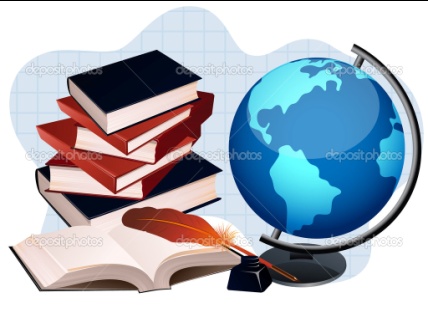 школа «Глобус»Унэе мылъкукlэ лэжьэрэгурыт гъэсэныгъэ ублэпlэеджапlэу «Глобус»385018, къ. Мыекъуапэ,ур. Некрасовыр,289/бE-mail:schoolglobus01@mail.ruОГРН1160105051083,ИНН 0105076751КПП 010501001III четверть-8 часов IV четверть-9 часов№ урокаТема урокаКоличество часов№ урокаТема урокаКоличество часовРаздел 1 «Россия - наша Родина» (2 часа)Раздел 1 «Россия - наша Родина» (2 часа)Раздел 1 «Россия - наша Родина» (2 часа)1С.Михалков «Государственный гимн Российской Федерации»Паранук М. «Родной язык»,12В.Гудимов «Россия, Россия, Россия»1Раздел 2 «Фольклор нашего народа» (5 часов)Раздел 2 «Фольклор нашего народа» (5 часов)Раздел 2 «Фольклор нашего народа» (5 часов)3Виды устного народного творчества. Былины. Особенности былинных текстов.Былина «Волхв Всеславович». Былина «ВольгаСвятославич»14Славянский миф. Особенности мифа15Народные легенды. «Легенда о граде Китеже», «Легенда о покорении Сибири Ермаком».Костанов Д. «В годы войны»,16Народные песни. Героическая песня «Кузьма Минин и Дмитрий Пожарский во главе ополчения» Песня-слава «Русская земля». Героическая песня «Суворов приказывает армии переплыть море»17Пословицы о Родине, о подвиге, о славе. Творческий проект на тему «Россия-родина моя»1Раздел 3 «О братьях наших меньших» (5 часов)Раздел 3 «О братьях наших меньших» (5 часов)Раздел 3 «О братьях наших меньших» (5 часов)8Е.И. Носов. Хитрюга.19В.В. Бианки .Сумасшедшая птицаЧуяко Дж. «Ласточка»110В.П. Астафьев. Зорькина песня111Г.А. Скребицкий. Кот Иваныч112К.Г. Паустовский. Теплый хлеб. Викторина по разделу «О братьях наших меньших»1Раздел 4 «Времена года» (5 часов)Раздел 4 «Времена года» (5 часов)Раздел 4 «Времена года» (5 часов)13В.Бианки «Лесная газета»114Литературная гостиная. И. Анненский.Снег115М.М.Пришвин. Рассказы о весне116Рассказы Н.И. Сладкова. Лес не школа, а всему учит.Чуяко Ю. «Берегите лес»117Проект «Любимое время года»1